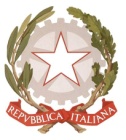 MINISTERO DELL’ ISTRUZIONE DELL’UNIVERSITA’ E DELLA RICERCAUFFICIO SCOLASTICO REGIONALE PER IL LAZIOLICEO SCIENTIFICO STATALE “TALETE”Roma,	30/03/2020Agli  Studenti Ai  Docenti Ai  GenitoriAl  Sito webCIRCOLARE n.  344OGGETTO:  Videoconferenza “Rischi geologici: esempi di pericolosità geologiche e di loro gestione nel Lazio e nella città di Roma” -  Progetto PLS  Scienze della Terra Il giorno lunedì 6 aprile, si svolgerà in videoconferenza a partire dalle 15,00 (con apertura sessione per gli studenti alle 14,40) il seminario dal titolo “Rischi geologici:esempi di pericolosità geologiche e di loro gestione nel Lazio e nella città di Roma” tenuto dal Prof. Salvatore Martino del Dipartimento di Scienze della Terra dell’Università Sapienza di Roma.Il seminario, organizzato nell’ambito del progetto Piano Lauree Scientifiche di Scienze della Terra, affronterà il tema del rischio geologico nel territorio laziale e romano, mettendo a fuoco alcuni esempi di pericolosità geologiche e la predisposizione di strategie finalizzate a mitigare il rischio con la prevenzione, piuttosto che con la gestione dell’emergenza.Al seminario potranno partecipare gli studenti del triennio, in particolare delle classi V,  particolarmente interessati ai contenuti trattati e che avranno inviato preventivamente, tramite i loro docenti di Scienze Naturali, la loro richiesta di adesione al web-meeting.Il docente referentePLS - Scienze della TerraProf.  Giovanni PrioreIl Dirigente scolasticoProf. Alberto Cataneo(Firma autografa sostituita a mezzo stampaai sensi dell’art. 3 comma 2 del d.lgs. n. 39/1993)